Checkliste zur „Überprüfung der Menüpunkte einer Webseite“ 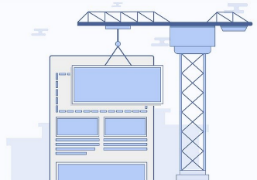 Überprüft, ob die genannten Bedingungen erfüllt werden. Kreuzt passend an: vollständig erfüllt	 teilweise/mit kleinen Mängeln erfüllt nicht erfülltMenüpunkt:__________Menüpunkt:__________Menüpunkt:__________Menüpunkt:__________Menüpunkt:_________Menüpunkt:_________Menüpunkt:__________1. Es ist eine passende Überschrift vorhanden.2. Der Textinhalt passt zum Menüpunkt.3. Die Informationen des Steckbriefes wurden verarbeitet und ggf. ergänzt.4. Der Text ist in eigenen Worten geschrieben.5. Der Text ist in Satzform geschrieben.6. Die bekannten Rechtschreib- und Grammatikregeln wurden angewendet. 7. Der Menüpunkt enthält mindestens ein passendes Bild.8. Der Urheber und die Quelle des Bildmaterials werden genannt.  9. Text und Bild wurden passend angeordnet.